Lutte contre les discriminations et promotion de l'égalitéDe nombreux outils sont créés par le Défenseur des droits pour promouvoir l'égalité et permettre à chacun de mieux connaître ses droits. Dépliants, affiches, jeux, guides, vidéos…Dans la cadre de sa mission de promotion de l'égalité, le Défenseur des droits mène des campagnes d'information pour sensibiliser à la lutte contre les discriminations, informer les usagers des services publics, faire comprendre leurs droits aux enfants…Télécharger les affiches, guide, dépliants, vidéos sur le site https://www.defenseurdesdroits.fr/fr/outils?tid=570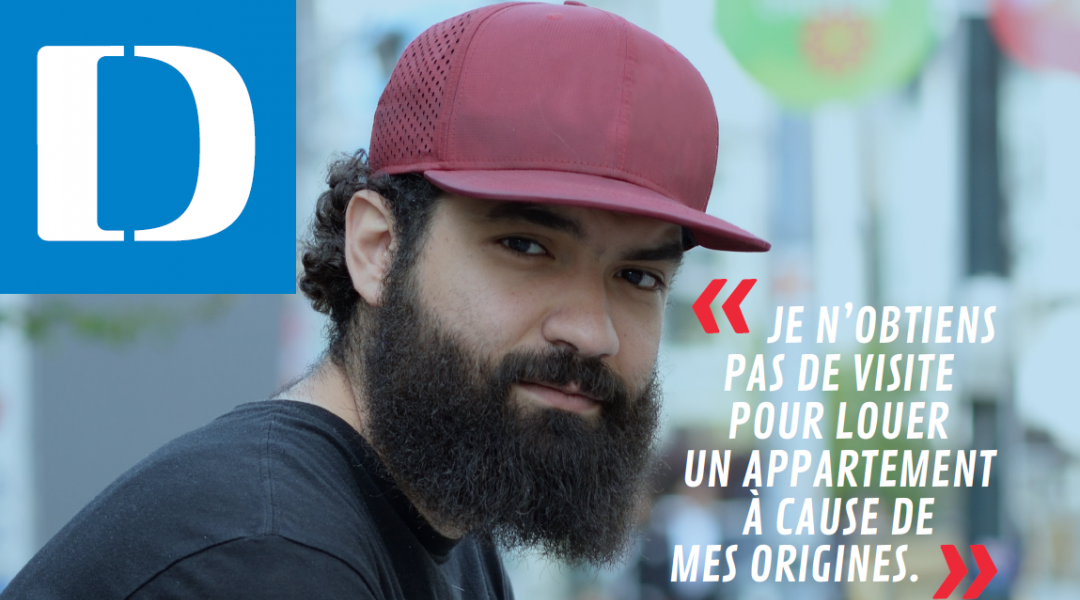 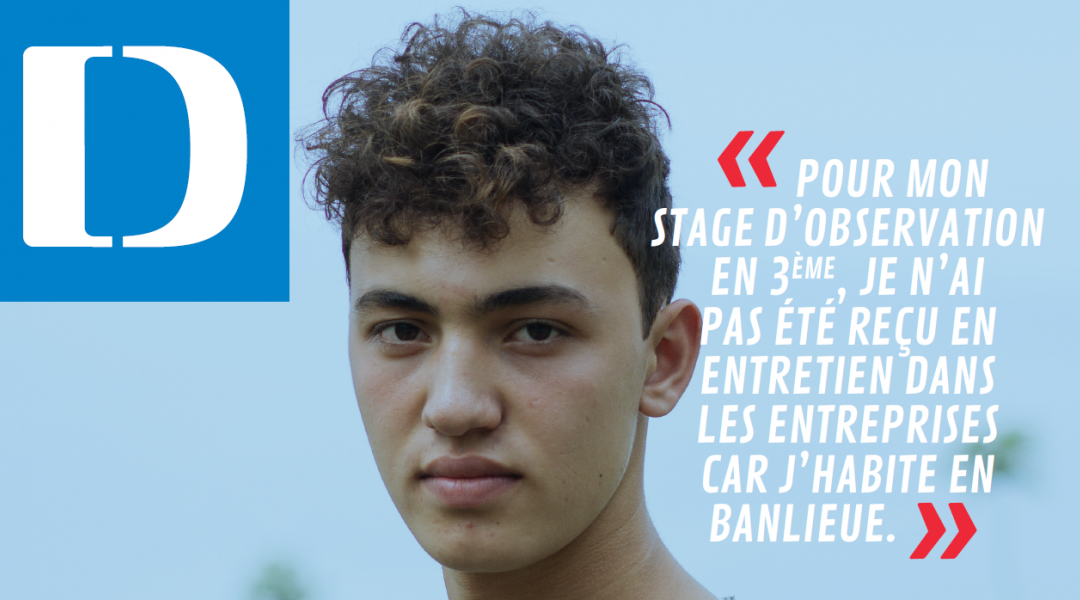 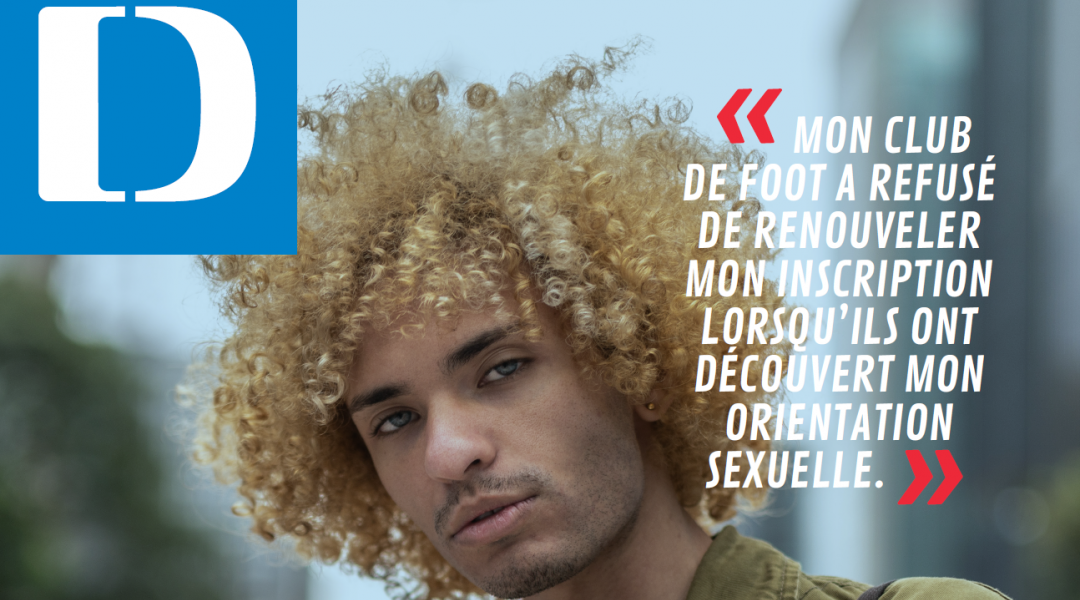 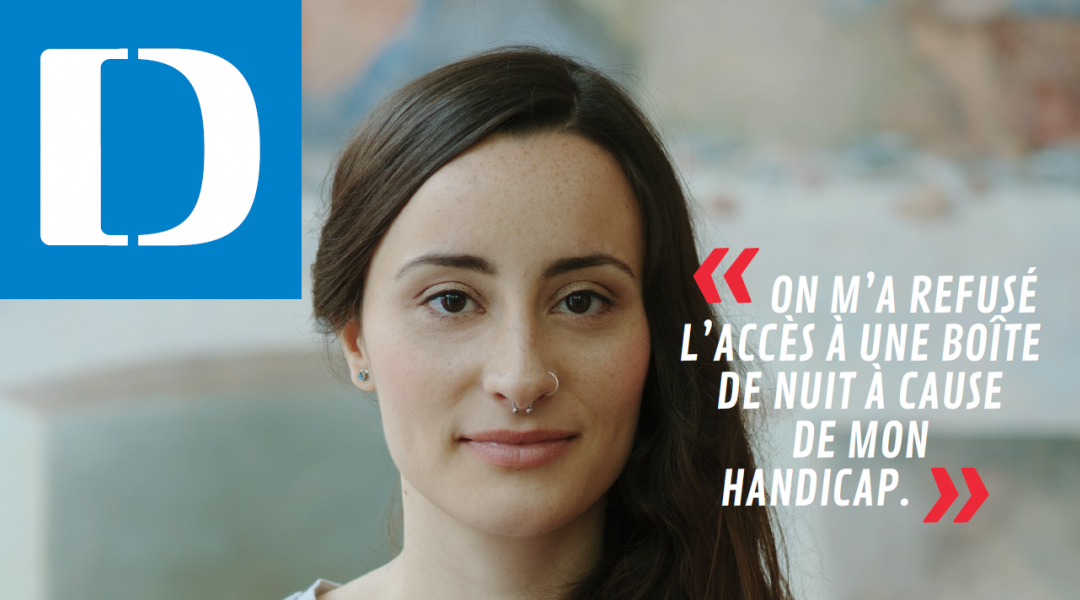 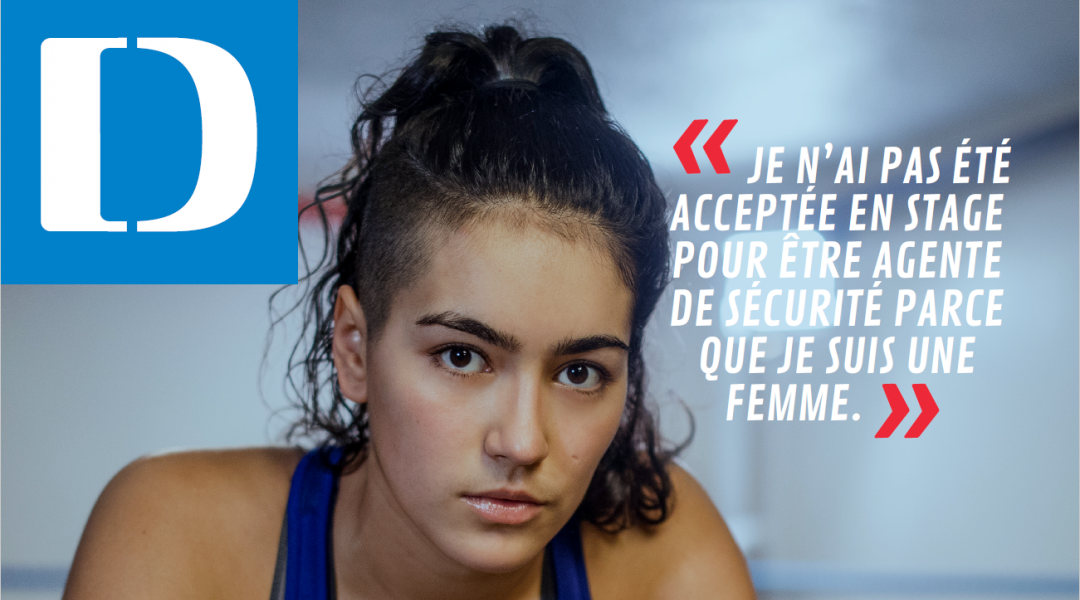 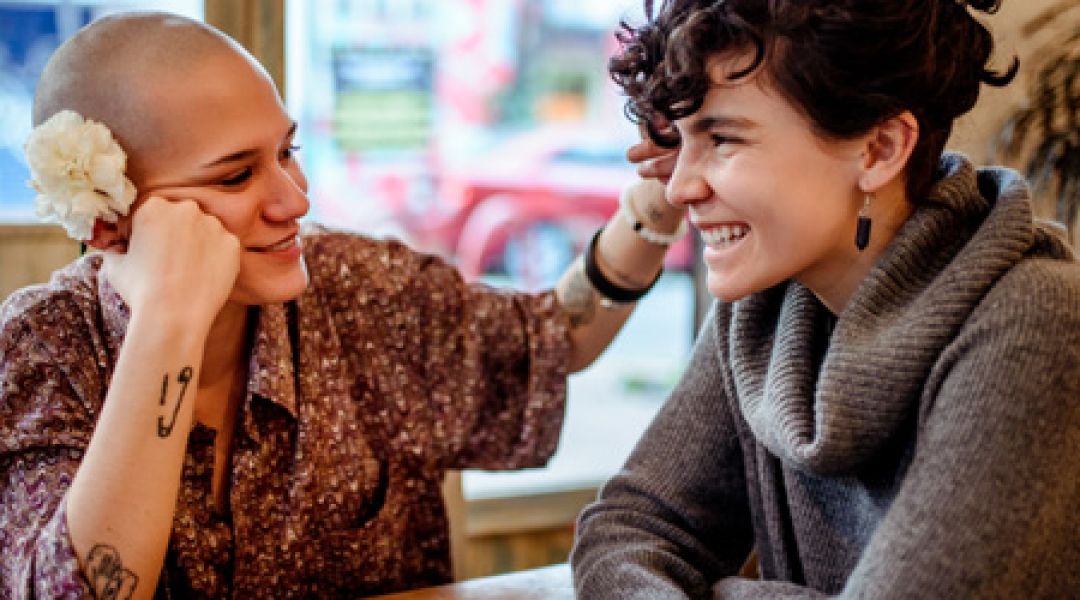 Dépliant - Discriminations liées à l’orientation sexuelle et l’identité de genre